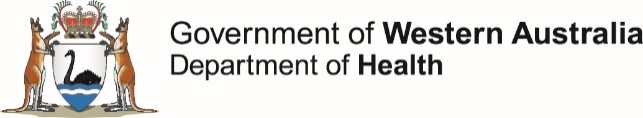 APPLICATION CHECKLISTTo Construct, Alter, or Extend an Aquatic Facility/Water Body………….PLEASE TICK EACH BOX BELOW ONCE COMPLETE, OR WRITE N/A WHERE RELEVANT1Application FormAquatic facility and administration form completedAll relevant sections of the application form have been completedApplication is signed and dated by the Applicant. (The applicant must be the property occupier only)2Compliance Assurance StatementsCompliance assurance statements have been provided describing how proposed works will comply with all relevant aspects of the Code of Practice.3Block PlansScaled block plans have been provided showing the location of the water body/bodies on the property relative to boundaries, other property structures, sanitary facilities, first aid facilities, plant rooms, fencing/barriers and gates4Water Body PlansScaled plans of each water body have been provided, showing:Water inlets and outletsPlumbing locationsPool floor slopes/gradientsWater depthsDepth marker locationsStep & ladder entry/egress locations, handrail, step rise and tread dimensionsConcourse gradient, slope direction and floor drainageAny water features5Water Circulation and Treatment SchematicsSchematics have been provided clearly showing the design of each water body’s water circulation/treatment system, including:Plumbing design and water circulation systemBalance tanksWater featuresFiltration/disinfection systems and plant rooms/shedsWater top-up pointsFilter backwash disposal tanks and sewage disposal points, or filter cartridge wash down areas Water heating systems  6Lighting ArrangementsLighting arrangements over all water body surfaces and 3m beyond have been provided for indoor facilities or facilities intended for night time use 7Mechanical VentilationPlans/specifications for mechanical ventilation (air exchange) for indoor facilities have been provided8Plant Equipment SpecificationsSpecifications for all pumps, filters, balance tanks, water features and other equipment proposed for installation/works have been provided 9Water Body Filtration and System Performance Data SheetData sheet prepared and certified by a suitably qualified person for each water body has been provided 